 	COON VALLEY LUTHERAN CHURCH“We are a family of God, striving to enrich the lives of all through the love of Christ.”October 4, 2020 ~ 9:00 A.M. ~ GATHERING ~ The Holy Spirit calls us together as the people of God PRELUDE									    Kailee Simon	WELCOME and ANNOUNCEMENTSCONFESSION and FORGIVENESSIn the name of the Father, and of the Son, and of the Holy Spirit, Amen.Almighty God, to whom all hearts are open, all desires known, and from whom no secrets are hid:  cleanse the thoughts of our hearts by the inspiration of your Holy Spirit, that we may perfectly love you and worthily magnify your holy name, through Jesus Christ our Lord.  Amen.Let us confess our sin in the presence of God and of one another.Most merciful God, We confess that we are captive to sin and cannot free ourselves.  We have sinned against you in thought, word, and deed, by what we have done and by what we have left undone.  We have not loved you with our whole heart; we have not loved our neighbors as ourselves.  For the sake of your Son, Jesus Christ, have mercy on us.Forgive us, renew us, and lead us, so that we may delight in your will and walk in your ways, to the glory of your holy name.  Amen.In the mercy of Almighty God Jesus Christ was given to die for us and for his sake forgives us all our sins.  As a called and ordained minister of the Church of Christ and by Christ’s authority, I therefore declare to you the entire forgiveness of all your sins. In the name of the Father and of the Son and of the Holy Spirit.  Amen.  GREETING The grace of our Lord Jesus Christ, the love of God, and the communion of the Holy Spirit be with you all.  
And also with you.PRAYER OF THE DAY Beloved God, from you come all things that are good.  Lead us by the inspiration of your Spirit to know those things that are right, and by your merciful guidance, help us to do them, through Jesus Christ, our Savior and Lord.  Amen.  SOLO								  	      	      Brian Rude		      				 ~ WORD ~ (Scripture insert)God speaks to us in scripture reading, preaching, and songFIRST READING:  Philippians 3:4B-14GOSPEL: Matthew 21:33-46After the Gospel is read The Gospel of the Lord. Thanks be to God. SERMON 								     			 ~ RESPONSE TO THE WORD ~The Holy Spirit calls us as a community to say what we believe, reach out to each other, and offer gifts and prayers for God’s purposesPRAYERS of the PEOPLEPetitions end…Because nothing is impossible for You, O God,
Please join the refrain:  hear our prayer, and in Your love, answer.OFFERINGOFFERTORY PRAYER Loving and righteous God, you are far more generous to us,
and to all who work in your kingdom, than we desire or deserve.
Make us generous to others as you have been to us.
We ask this through your Son, Jesus Christ our Lord,
who lives and reigns with you and the Holy Spirit, one God, now and forever. Amen.THE GREAT THANKSGIVING The Lord be with you.  And also with you.Lift up your hearts.  We lift them to the Lord.Let us give thanks to the Lord our God.  It is right to give him thanks and praise. WORDS OF INSTITUTIONTHE LORD’S PRAYEROur Father who art in heaven, hallowed be thy name, thy kingdom come, thy will be done, on earth as it is in heaven. Give us this day our daily bread; and forgive us our trespasses, as we forgive those who trespass against us; and lead us not into temptation, but deliver us from evil. For thine is the kingdom, and the power, and the glory, forever and ever.  Amen.THE COMMUNION SOLO  during Distribution							Brian RudePOST COMMUNION BLESSING and PRAYER~ SENDING ~God blesses us and sends us in mission to the world BENEDICTIONThe Lord bless you and keep you.  The Lord make his face to shine upon you and be gracious to you.The Lord look upon you with favor, and give you peace.  Amen.BELLS DISMISSAL 	Go in peace. Christ is with you! Thanks be to God!POSTLUDE									Kailee Simon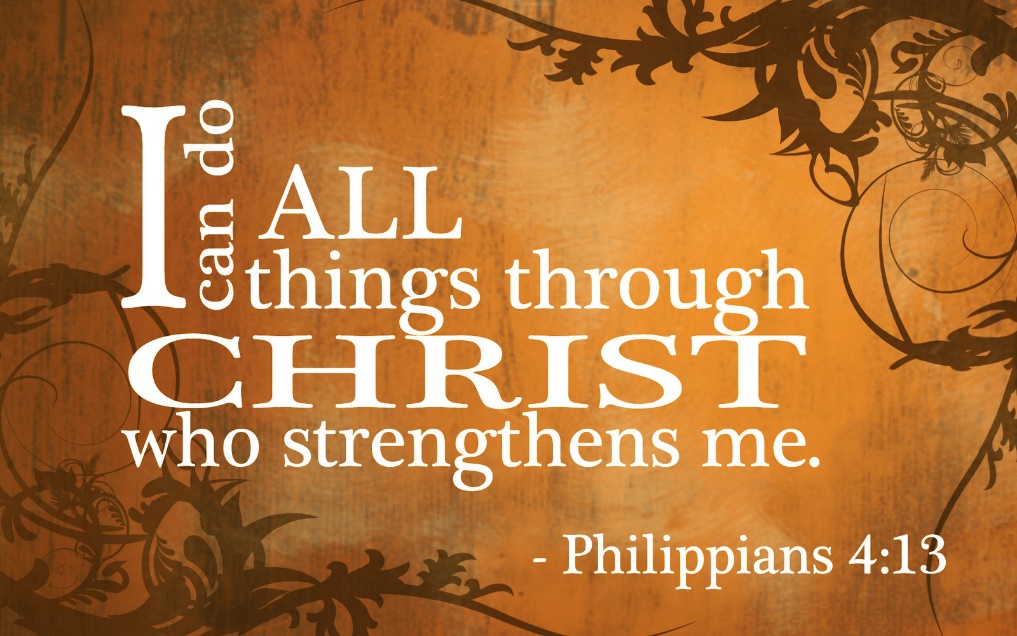 Eighteenth Sunday in the Season of Pentecost COON VALLEY LUTHERAN CHURCHOctober 4, 2020FIRST READING: PHILIPPIANS 3:4b-14Paul writes:  If anyone else has reason to be confident in the flesh, I have more: Circumcised on the eighth day, a member of the people of Israel, of the tribe of Benjamin, a Hebrew born of Hebrews; as to the law, a Pharisee; as to zeal, a persecutor of the church; as to righteousness under the law, blameless.  Yet whatever gains I had, these I have come to regard as loss because of Christ.  More than that, I regard everything as loss because of the surpassing value of knowing Christ Jesus my Lord.  For his sake I have suffered the loss of all things, and I regard them as rubbish, in order that I may gain Christ and be found in him, not having a righteousness of my own that comes from the law, but one that comes through faith in Christ, the righteousness from God based on faith.  I want to know Christ and the power of his resurrection and the sharing of his sufferings by becoming like him in his death, if somehow I may attain the resurrection from the dead.  Not that I have already obtained this or have already reached the goal but I press on to make it my own, because Christ Jesus has made me his own.  Beloved, I do not consider that I have made it my own; but this one thing I do: forgetting what lies behind and straining forward to what lies ahead, I press on toward the goal for the prize of the heavenly call of God in Christ Jesus.		The word of the Lord. Thanks be to God.GOSPEL: MATTHEW 21:33-46Jesus said to the people: “Listen to another parable.  There was a landowner who planted a vineyard, put a fence around it, dug a wine press in it, and built a watchtower.  Then he leased it to tenants and went to another country.  When the harvest time had come, he sent his slaves to the tenants to collect his produce.  But the tenants seized his slaves and beat one, killed another, and stoned another.  Again he sent other slaves, more than the first; and they treated them in the same way.  Finally he sent his son to them, saying, ‘They will respect my son.’  But when the tenants saw the son, they said to themselves, ‘This is the heir; come, let us kill him and get his inheritance.’  So they seized him, threw him out of the vineyard, and killed him.  “Now when the owner of the vineyard comes, what will he do to those tenants?”  They said to him, “He will put those wretches to a miserable death, and lease the vineyard to other tenants who will give him the produce at the harvest time.”  Jesus said to them, “Have you never read in the scriptures: ‘The stone that the builders rejected has become the cornerstone; this was the Lord’s doing, and it is amazing in our eyes’?  Therefore I tell you, the kingdom of God will be taken away from you and given to a people that produces the fruits of the kingdom.  The one who falls on this stone will be broken to pieces; and it will crush anyone on whom it falls.”  When the chief priests and the Pharisees heard his parables, they realized that he was speaking about them.  They wanted to arrest him, but they feared the crowds, because they regarded him as a prophet.	The Gospel of the LORD.  Thanks be to God.Announcements~We thank all who worship with us today.  Please remember to socially distance and wear your mask.  Thank you!~Bulletins are sponsored today in memory of Betsy DeMerit from Betty Nelson.~Men’s Club will meet October 11th immediately following worship in the Dining Room.~The CVLC Men’s Club will host a Drive Thru Meatball Dinner on Oct. 18, 2020. Serving will begin at 11 AM and continue until all dinners are gone. Menu consists of meatballs in gravy, mashed potatoes, corn, cole slaw, and lefse. Cost will be $10 per meal. Anyone willing to help out on the 18th should contact Mike Fencl.Attendance last Sunday, September 27 9am/59Offering: $2,326.24We remember in prayer:  † Those hospitalized this past week † Our members whose names we lift up in prayer today: Beverly Bagstad, Eleanor Bagstad, Tip Bagstad, Clifford Bakkum, Inez Beck, Kay Bjornstad, Evelyn Dahlen, Judy Denison, Jeanne Ebli, Lucy Hardie, Kira Foster, Bonnie Holey, Verlin Ihle, Jim Knutson, Elizabeth Larson, Russell Lee, Aaron Leisso, Sarah Leisso, Gerri Leum, Becky Lind, Cindy Manske, Aaron Marx, Frank Mathison, Skyler Midtlien, Romaine Nelson, Cathy Ofte, Tim Ofte, Sherman Olson, Steve Pauloski, Eunice Quast, Jojo Satona, Aaron Stakston, Terri Stakston, LaVonne Stendahl, Nancy Stuempges, Joyce Temp, Maggie Traastad, Lanny Westphal, Ray Williamson.† Our members who are currently in health care facilities: Erma Graupe, Sylvester King Jr., Irene Larson, Irene Nestingen, Cathy Ofte, Beatrice Olson (Alden), Beatrice Olson (Leonard), Edie Peterson, Orville Stendahl† Those who grieve: Family and friends of Edythe Larson, Family and friends of Lucas Knight, Family and friends of Pastor Gary Daines, Steve Pauloski & family in the death of his mother Connie Pauloski, Joanne Fletcher and family in the death of Jack, Bonnie Holey and family in the death of Arvid.† Our members who are currently home-bound† All those in need of God’s healing and help† Family and friends of our members† All those affected by recent floods† All those affected by the COVID-19 virusCoon Valley Lutheran Churchwww.coonvalleylutheranchurch.orgPastor: Rev. Julie Wollman, pastorjulie@mwt.net Home Phone 634-3797Office Administrator: Jamie Thomas, jamiel@mwt.netOffice Hours: Monday, 9a-Noon, Wednesday, 9a-1:30pOffice 452-3772/Cell 317-0007Treasurer: Becky Lusk, treasurer1005@mwt.netOrganist: Kailee Simon, Aaron StakstonIndoor Custodian: Tracy StellnerChoir Director: Mary Westphal